Version 	 2.5.2024A: Download the sequence of the accession number for your version NM_...What does this sequence encode?Download the third exon of this sequence in FASTA format, how long it is?Is there a restriction enzyme that would cut the sequence of the third exon exactly once?Does respective protein contain any transmembrane helices?How many threonins (T) does respective protein contain?NM_017460.6CYP3A453nt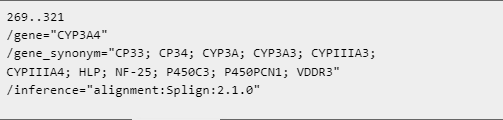 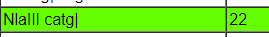 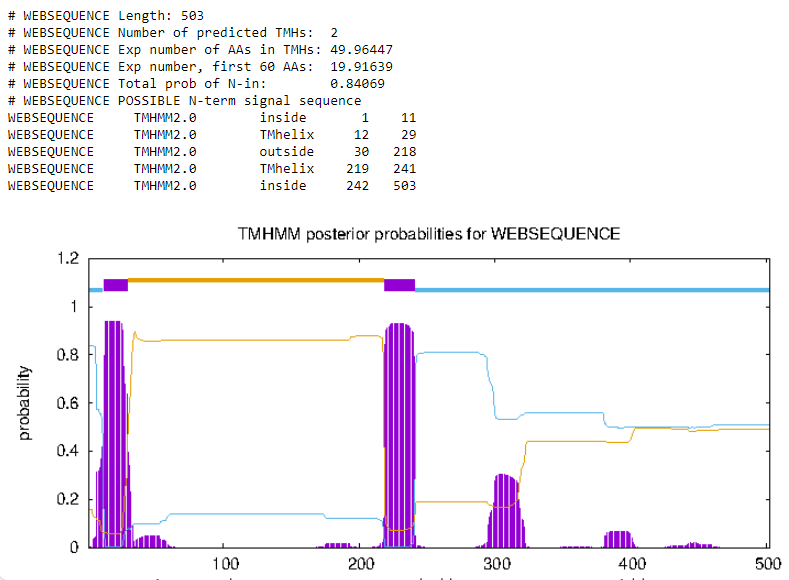 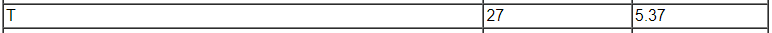 NM_000106.6CYP2D6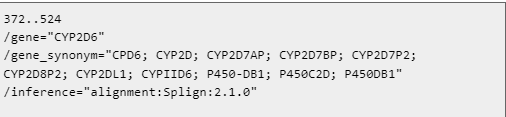 153nt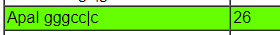 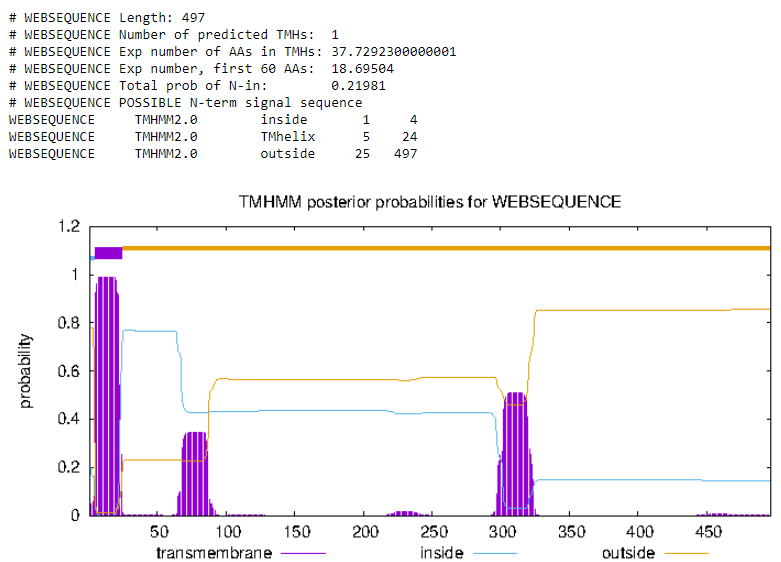 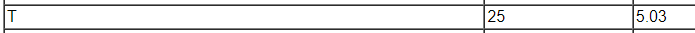 NM_000499.5CYP1A1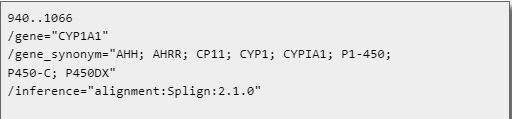 127nt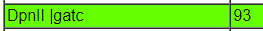 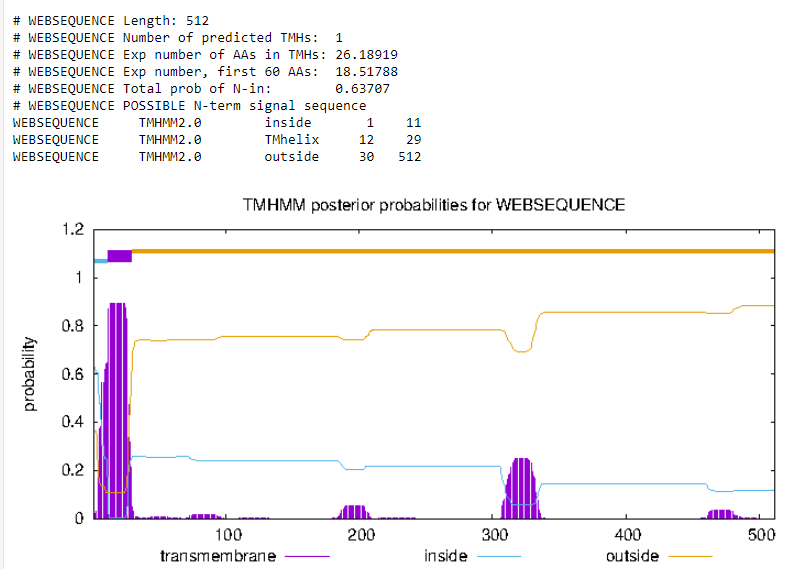 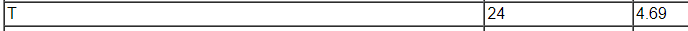 NM_000761.5CYP1A2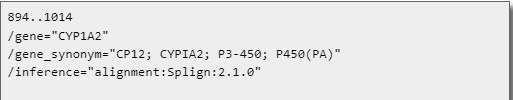 121nt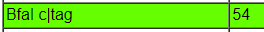 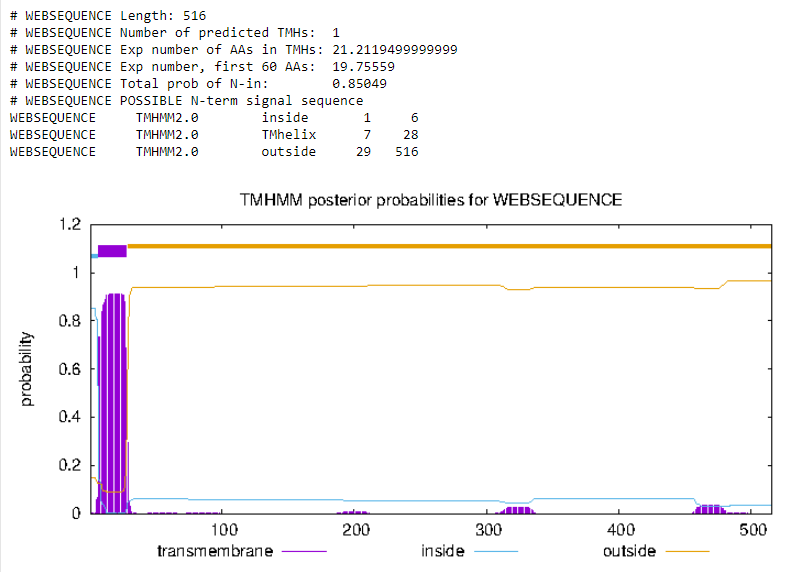 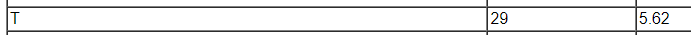 NM_001072.4UGT1A6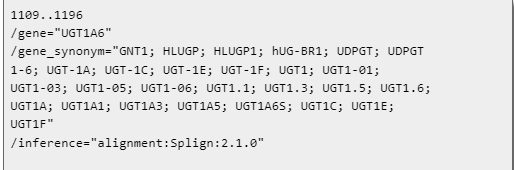 88nt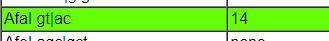 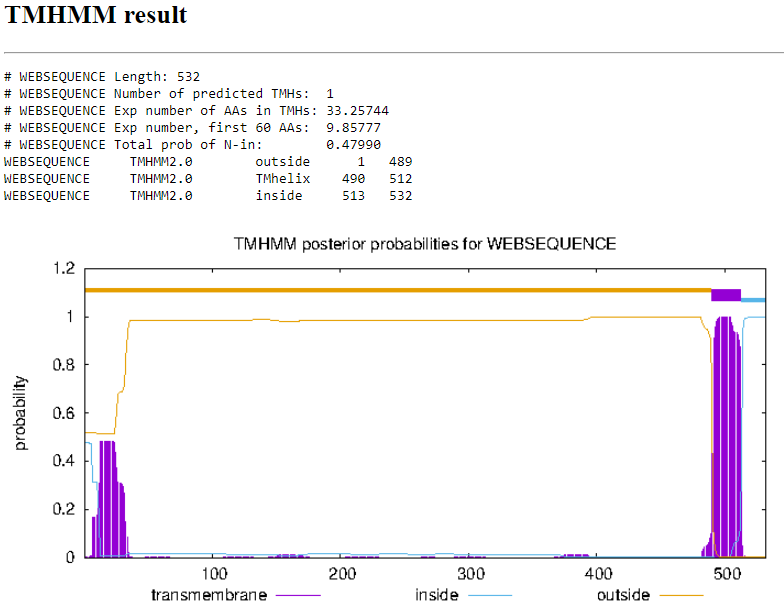 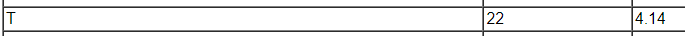 NM_021027.3UGT1A9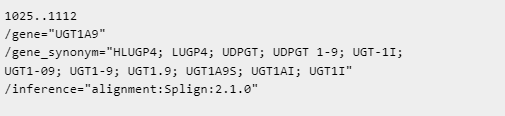 88nt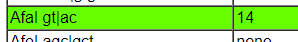 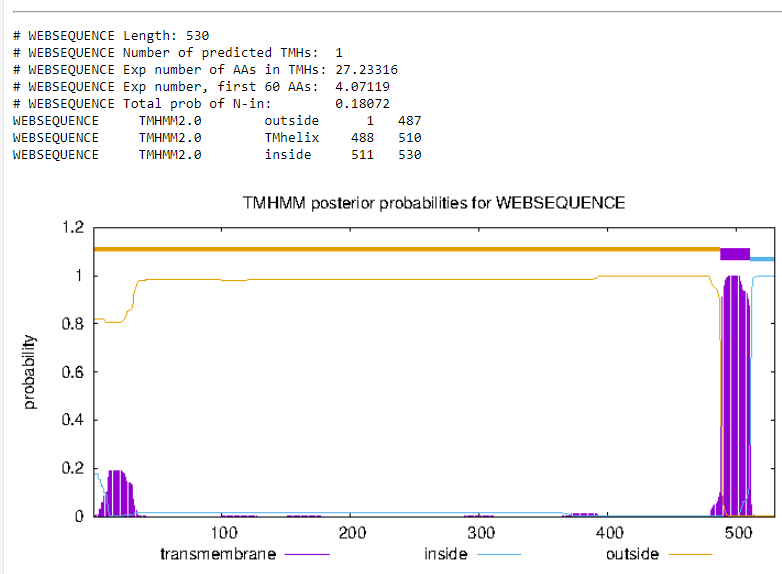 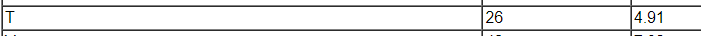 NM_001512.4GSTA4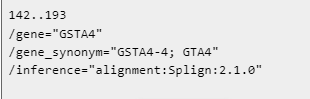 52nt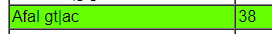 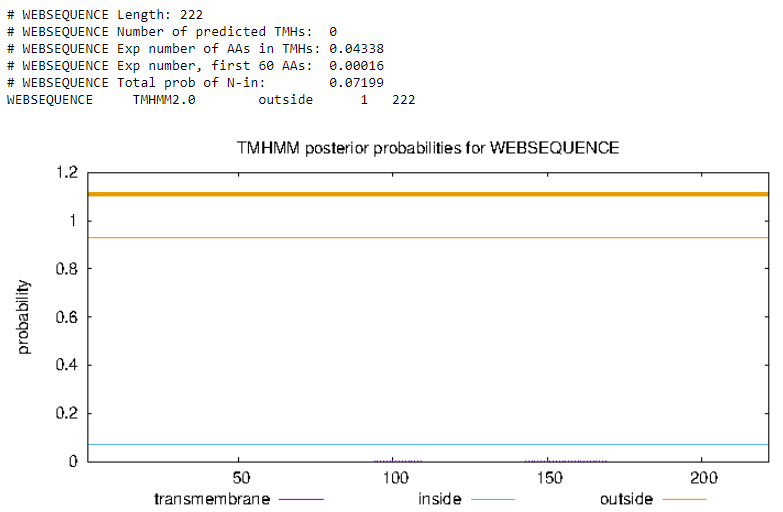 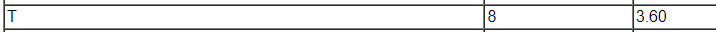 